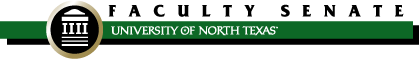 													Vol. 39/No. 2AGENDA FOR THE FACULTY SENATE MEETINGOctober 9, 2013, Wooten Hall, Room 322Faculty Senate Meetings Are Open to All Members of the University CommunityTime Discussion BeginsTime Discussion BeginsTime Allotted2:002  minutes2  minutesI.Welcome and Introductions2:023 minutes3 minutesII.Approval of Minutes (September 11, 2013) [vote]2:055 minutes5 minutesIII.Faculty Profile System (Allen Clarke)2:1020 minutes20 minutesIV.Faculty Senate DiscussionStudent Fees for Outside SpeakersUpdate from Budget Office (Kathryn Cullivan)2:3020 minutes20 minutesV.Provost/VPAA
2:5020 minutes20 minutesVI.Faculty Senate Discussion Parking Issues  3:1020 minutes20 minutesVII.Parking and Transportation Services Director, Geary Robinson and Police Chief, Richard Deter3:3010 minutes10 minutesVIII.Summer School (David McEntire)3:4010 minutes10 minutesIX.Graduate School Programs Review (Mark Wardell)3:503 minutes3 minutesX.Jim Conover (Update Committee on Committees) [Vote]3:533 minutes3 minutesXI.Sian Brannon (UCC) [Vote]3:563 minutes3 minutesXII.Highlight of a Faculty Senator (Manish Vaidya)3:591 minutes
 1 minutes
 XIII.Committee of the Whole4:00XIV.Adjournment